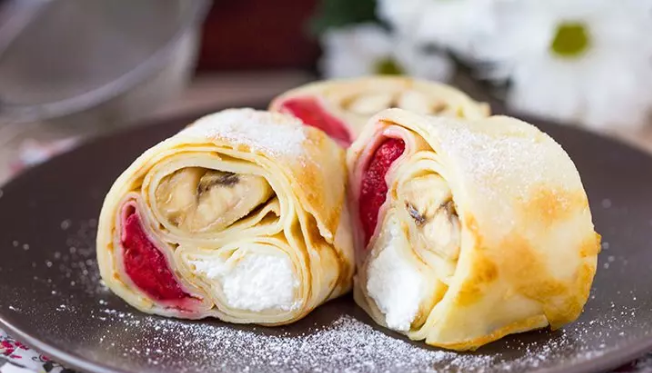 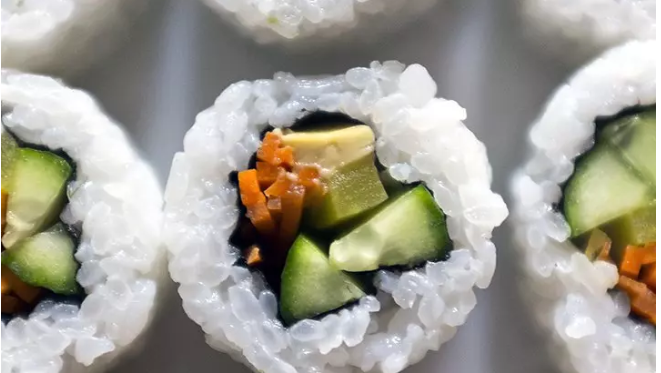 Sushi Recipe ideas.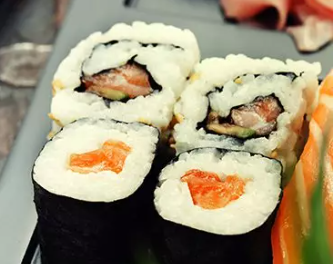 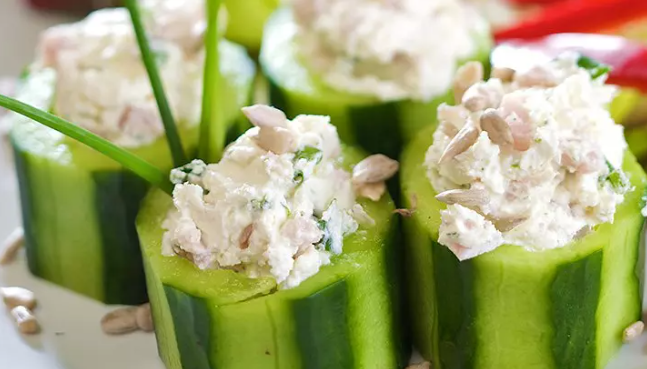 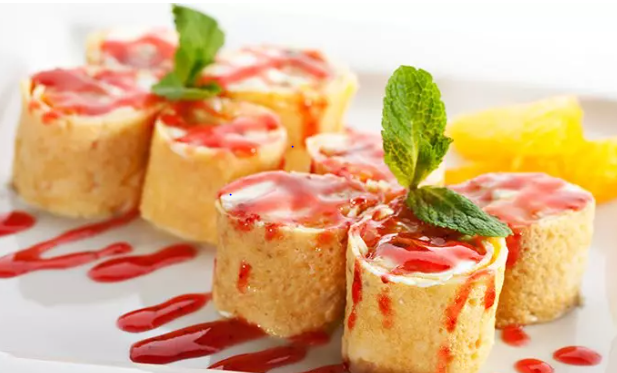 